Service Profileงานป้องกันและควบคุมการติดเชื้อในโรงพยาบาล (IC) โรงพยาบาลหนองบุญมาก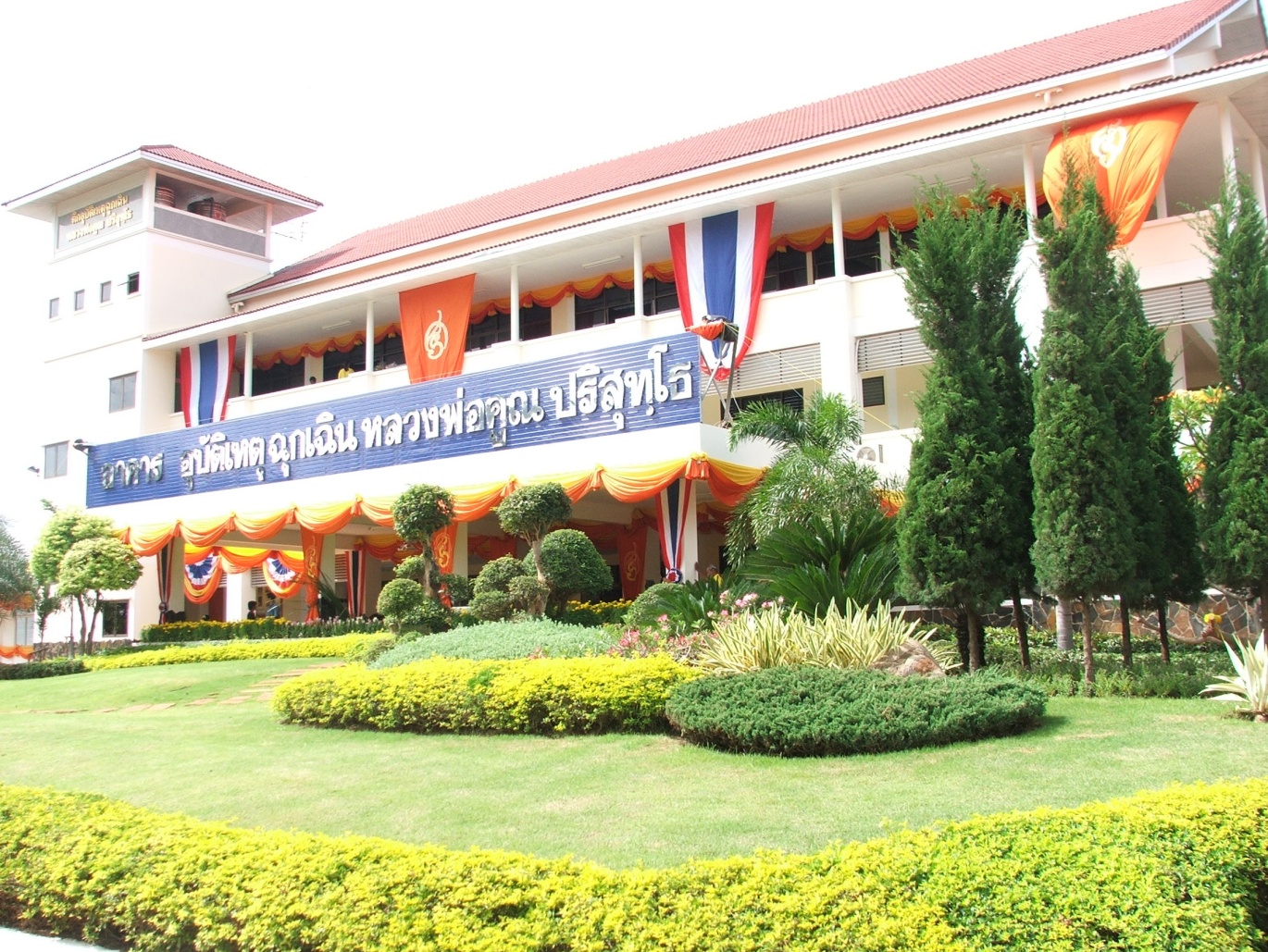  2561Update 12 กุมภาพันธ์ 2561Service Profile โรงพยาบาลหนองบุญมากหน่วยงาน งานป้องกันและควบคุมการติดเชื้อในโรงพยาบาลบริบทโรงพยาบาลหนองบุญมาก มีคณะกรรมการควบคุมและป้องกันการติดเชื้อในโรงพยาบาลประกอบด้วย        สหสาขาวิชาชีพ มีแพทย์เป็นประธานคณะกรรมการเป็นผู้กำหนดนโยบายด้านการควบคุมและป้องกันการติดเชื้อในโรงพยาบาล และดำเนินการนิเทศติดตามควบคุม กำกับ และประเมินผลหน่วยงาน บุคลากร ให้ปฏิบัติตามมาตรฐานงาน ICวิสัยทัศน์	เจ้าหน้าที่ปลอดภัย ผู้รับบริการปลอดเชื้อ สร้างความเชื่อมั่นให้กับองค์กรพันธกิจ	เฝ้าระวังการติดเชื้ออย่างเป็นระบบและต่อเนื่อง ส่งเสริมคุณภาพการบริการ เน้นความปลอดภัยทั้งผู้ให้บริการและผู้รับบริการนโยบายมีระบบการป้องกันและควบคุมการติดเชื้ออยู่บนพื้นฐานของความรู้ทางวิทยาศาสตร์ที่ทันสมัยการปฏิบัติซึ่งยอมรับเป็นไปตามข้อกำหนดตามกฎหมายและจัดทำแนวทางปฏิบัติไว้เป็นลายลักษณ์อักษรมีระบบป้องกันและควบคุมการติดเชื้อครอบคลุมทุกพื้นที่ที่ให้บริการแก่ผู้ป่วย บุคลากร และผู้มาเยือนมีระบบการเฝ้าระวังการติดเชื้อในโรงพยาบาล และมีการพัฒนางานด้านการป้องกันและควบคุมการติดเชื้อในโรงพยาบาลอย่างมีประสิทธิภาพมีระบบการเฝ้าระวัง/การปนเปื้อนในสิ่งแวดล้อม อุปกรณ์ สารน้ำและน้ำยา และการแพร่กระจายเชื้อโรคมีการเพิ่มความรู้และทักษะให้แก่บุคลากรในด้านการป้องกันและควบคุมการติดเชื้อในโรงพยาบาล และบริการวิชาการด้านการป้องกันและควบคุมการติดเชื้อในโรงพยาบาลอย่างต่อเนื่องเพื่อให้เกิดความร่วมมือและเพื่อพัฒนางานในหน่วยงานการมีระบบดูแลสุขภาพและส่งเสริมคุณภาพที่ดีให้แก่บุคลากรผู้ปฏิบัติงานมีการทบทวนปรับปรุงแนวปฏิบัติ/มีโครงการหรือกิจกรรมพัฒนาคุณภาพ/มีนวัตกรรม CQIอย่างต่อเนื่องเป้าหมายผู้ป่วย ผู้มาเยือน ปลอดภัยจากการติดเชื้อในโรงพยาบาลบุคลากรปลอดภัยจากการติดเชื้อในโรงพยาบาล มีสุขภาพอนามัยที่ดีลดค่าใช้จ่ายในการรักษาการติดเชื้อในโรงพยาบาลสุขาภิบาลสิ่งแวดล้อมดีปราศจากการปนเปื้อนศักยภาพและข้อจำกัดศักยภาพบุคลากรในคณะกรรมการเป็น ทีมสหวิชาชีพ ประกอบด้วย แพทย์ พยาบาลที่ผ่านการอบรมการควบคุมการติดเชื้อเบื้องต้น พยาบาลวิชาชีพประจำแต่ละหน่วยงานงานเวชปฏิบัติครอบครัวเจ้าหน้าที่เกี่ยวข้องกับการกำจัดขยะ เจ้าหน้าที่เภสัชกรรมบุคลากรมีความตระหนักในบทบาทของตนเองและให้ความร่วมมือในการให้บริการข้อจำกัดการสื่อสาร ประชาสัมพันธ์ นโยบาย มาตรการ แนวทางปฏิบัติและข้อมูลข่าวสารเกี่ยวกับ IC ไปสู่หน่วยงานต่างๆที่เกี่ยวข้อง ไม่ครอบคลุมทุกหน่วยงาน และไม่ต่อเนื่อง รวมทั้งการประเมินการปฏิบัติตามมาตรการที่ถูกละเลยขาดการประสานเชื่อมโยงระหว่างระบบงาน/ทีมงาน/หน่วยงาน ที่เกี่ยวข้องในเรื่อง ICประเด็นคุณภาพที่สำคัญพัฒนาระบบบริหาร บริการพยาบาล โดยเน้นการนิเทศและประเมินติดตามผลและการปฏิบัติพัฒนาบุคลากรในด้านความรู้ ทักษะในการปฏิบัติงาน ด้านการดูแลสุขภาพพัฒนาคุณภาพบริการด้านการป้องกันและควบคุมการติดเชื้อ โดยเน้นการใช้กระบวนการพัฒนาคุณภาพ,การใช้ความรู้เชิงประจักษ์,การแลกเปลี่ยนเรียนรู้ความท้าทาย ความเสี่ยงที่สำคัญโรคติดเชื้ออุบัติใหม่,อุบัติซ้ำ เช่น โรคไข้หวัดใหญ่ สายพันธุ์ใหม่บุคลากรปฏิบัติตามแนวทางปฏิบัติการป้องกันการแพร่กระจายเชื้อสร้างความตระหนักแก่บุคลากรในการปฏิบัติงานด้านการป้องกันและควบคุมการติดเชื้อในโรงพยาบาลเป็นมาตรฐานเดียวกันผังโครงสร้างการดำเนินงานป้องกันและควบคุมการติดเชื้อในโรงพยาบาลหนองบุญมาก 2. กระบวนการสำคัญ (Key Processes)3. ตัวชี้วัดผลการดำเนินงาน (Performance Indicator)4. กระบวนการหลัก 4.1 การพัฒนาคุณภาพ4.1.1 อัตราการติดเชื้อในโรงพยาบาล  เกณฑ์ < 0.8 ครั้ง/1000 วันนอน               4.1.2 ประสิทธิภาพการเฝ้าระวังการติดเชื้อในโรงพยาบาล  เกณฑ์ = 100 %                 4.1.3 อัตราการติดเชื้อเฉพาะตำแหน่ง                	(4.1.3.1)อัตราการติดเชื้อแผลผ่าตัด < 0.5%ปัญหาที่พบ  การติดเชื้อแผลผ่าตัด ทำหมัน ปี2557 สูงขึ้น ทบทวนเพื่อหาสาเหตุพบว่าการทำหมันติดต่อกันสองราย ทำให้ห้องผ่าตัดเกิดการปนเปื้อนและสืบเนื่องมาจากแพทย์แต่ละท่านเย็บแผลเทคนิค ไม่เหมือนกัน จึงได้ทบทวนการทำความสะอาดห้องผ่าตัดและจัดทำแนวทางการทำความสะอาดห้องผ่าตัดกรณีทำหมัน  2 รายต่อกัน  และทบทวนการเย็บแผลหมันร่วมกับแพทย์ในทีมผ่าตัด                  	(4.1.3.2) อัตราการติดเชื้อแผลฝีเย็บ < 0.5%ปัญหาที่พบ  ทบทวนปัญหาการติดเชื้อที่แผลฝีเย็บปี 2556  เกิดจากเทคนิคการเย็บแผลของบุคลากรในหน่วยงานห้องคลอด  หัวหน้าห้องคลอดจึงได้สอนเทคนิคการเย็บแผลฝีเย็บเป็นรายบุคคล และให้ความรู้การทำความสะอาดแผลฝีเย็บให้ผู้ป่วยได้ดูแลตัวเองอย่างถูกต้องก่อนจำหน่ายและอัตราการติดเชื้อลดลงในปี2557-2559  และปี 2560 พบอัตราการติดเชื้อที่แผลฝีเย็บ 1ราย จากการทบทวนพบว่า เป็นแผลฉีกขาด ระดับ 3 ไม่ได้  consult แพทย์  เฉพาะทาง(4.1.3.3) อัตราการติดเชื้อ  Phlebitis < 0.5%             		(4.1.3.4) อัตราการติดเชื้อ  CAUTI < 0.5%ปัญหาที่พบ อัตราการติดเชื้อระบบทางเดินปัสสาวะสูงขึ้นในปี 2556 พบว่าผู้ป่วยส่งต่อจากรพ.มหาราชป่วยเรื้อรังนอน รพ. นานผู้ป่วยติดเตียงและใส่สายสวนปัสสาวะตลอดเวลาได้ทบทวนแนวทางการปฏิบัติเรื่องการสวนปัสสาวะและการดูแลผู้ป่วยขณะคาสายสวนปัสสาวะพบปัญหาการดูแลขณะคาสายสวน การทำความสะอาดอวัยวะสืบพันธ์ไม่ถูกเทคนิคจึงได้ทบทวนเทคนิคการ Flush ตามแนวทางที่ถูกต้องและสอนญาติผู้ดูแลอย่างใกล้ชิดเพื่อนำกลับไปปฏิบัติที่บ้านในกลุ่มผู้ป่วยโรคเรื้อรังที่ต้องนอนนานๆและคาสายสวนเป็นประจำ(4.1.3.5) อัตราการติดเชื้อตาทารก  เกณฑ์ ≤ 0.5%(4.1.3.6) อัตราการติดเชื้อสะดือทารก  เกณฑ์  ≤ 0.5% 4.1.4 อัตราการเจ้าหน้าที่ที่ได้รับการตรวจสุขภาพประจำปี เกณฑ์  ≥ 80% 4.1.5 อัตราการถูกเข็มทิ่มตำ เกณฑ์ 0 ราย4.1.6 สิ่งคัดหลั่งกระเด็นเข้าตา เกณฑ์ 0 ราย4.1.7  เจ้าหน้าที่ทางการพยาบาลได้รับการฟื้นฟูความรู้เกี่ยวกับการป้องกันและควบคุมการติดเชื้อใน                        โรงพยาบาลอย่างน้อย 1 ครั้ง/คน/ปี > 80% 4.1.8 ประสิทธิภาพการทำให้ปราศจากเชื้อของเครื่องนึ่งระบบไฟฟ้าการเฝ้าระวังและการดูแลบุคลากรจัดโครงการ “พัฒนาความรู้ด้าน IC”มีการตรวจสุขภาพบุคลากรก่อนปฏิบัติงาน,ตรวจสุขภาพประจำปีระหว่างปฏิบัติงาน,ตรวจสุขภาพเพิ่มเติมในบุคลากรในกลุ่มเสี่ยงปรับปรุงแบบบันทึกเมื่อเกิดอุบัติเหตุ และเมื่อเกิดเจ็บป่วยจากการทำงานมีระบบการรายงานและการดูแลเมื่อเกิดการเจ็บป่วยจากการปฏิบัติงานจัดกิจกรรมส่งเสริมสุขภาพในกลุ่มเสี่ยง เช่น โครงการ “องค์กรไร้พุง”โรงพยาบาลได้สนับสนุนให้มีการจัดหาอุปกรณ์ป้องกันร่างกายอย่างเพียงพอ มีงานวัสดุ – พัสดุ จัดหาให้และหน่วยงานสามารถเบิกใช้ตามความจำเป็น เช่น ในหมวดเครื่องป้องกันร่างกาย เช่น หมวก Mask,รองเท้าบู๊ท,เสื้อกาวส์,ถุงมือ Dispossible,แว่นตา และมีการจัดเตรียมและตรวจสอบอุปกรณ์และสิ่งอำนวยความสะดวก ที่เกี่ยวข้องกับงานป้องกันและควบคุมการติดเชื้อในโรงพยาบาล เช่น ผ้าเช็ดมือ ขวด alcohol – based handrubs ตาม,ให้เพียงพอและพร้อมใช้นเข้็็้ณศโโฏฑญ฿ฯซฌ๗ญโฌโฏฏโฑโการดูแลด้านสิ่งแวดล้อม	การดูแลด้านการจัดการขยะในโรงพยาบาล มีการ จัดเก็บ การแยก ขนย้าย ในโรงพาบาล โดยประสานงานกับฝ่ายเวชปฏิบัติครอบครัวและคณะ กรรมการ ENV      มีการประเมินตรวจสอบโดย ICN  ทุกวันและการให้ข้อมูลย้อนกลับ จัดทำแนวทางปฏิบัติในเรื่องการคัดแยก ขยะการจัดเก็บแต่ละประเภท จากการตรวจสอบพบว่าการทิ้งขยะถูกต้องในแต่ละหอผู้ป่วยมากว่า 90 %  การทิ้งขยะของมีคม มีกล่องทิ้งเข็มที่ได้ตามมาตรฐาน   และโรงพยาบาลมีการเก็บขยะติดเชื้อในรพ.สต.ให้ทุกแห่งโดยมีรถเก็บขยะติดเชื้อออกให้บริการทุกสัปดาห์ สำหรับผู้ป่วยที่มีการแพร่เชื้อทางอากาศ โรงพยาบาลมีห้องผู้ป่วยแยกโรค   1 ห้อง ประจำตึกผู้ป่วยใน และจัด  zone  ผู้ป่วยกรณีมีผู้ป่วยเชื้อดื้อยาที่ชัดเจนระบบการทำลายเชื้อและทำให้ปราศจากเชื้อ	มีการพัฒนาหน่วยงานจ่ายกลางระบบ Central Supply ให้บริการเครื่องมือแพทย์ทุกหน่วยงานบนหอผู้ป่วยและรพ.สต.ทุกแห่ง  พร้อมทั้งจัดทำมาตรฐานการตรวจวัด Indicator ในการทำให้เครื่องมือปราศจากเชื้อตามมาตรฐานงานจ่ายกลาง และมีระบบการเรียกคืนเครื่องมือที่ไม่ผ่านเกณฑ์ อย่างทันท่วงทีเมื่อเกิดปัญหา 4.2 การพัฒนาคุณภาพที่มีอยู่ระหว่างการดำเนินการ5. แผนพัฒนาต่อเนื่องกระบวนการสำคัญ         (Key Processes)สิ่งที่คาดหวังจากกระบวนการ(Process Requirement)ตัวชี้วัดที่สำคัญ(Performance Indicator)1. การเฝ้าระวังการติดเชื้อในโรงพยาบาล-  เฝ้าระวังการติดเชื้อแบบ Hospital wide-   เฝ้าระวังการติดเชื้อแบบ Target surveillance       1. CAUTI       2. Phlebitis       3. SSI       4. แผลฝีเย็บ       5. ตาและสะดือเด็ก (0 -1 เดือน)       6. แผลกดทับรายใหม่-   อัตราการติดเชื้อในโรงพยาบาล-   ประสิทธิภาพการเฝ้าระวังการ     ติดเชื้อในโรงพยาบาล -   อัตราการติดเชื้อ CAUTI-   อัตราการติดเชื้อ Phlebitis-   อัตราการติดเชื้อ SSI-   อัตราการติดเชื้อแผลฝีเย็บ-   อัตราการติดเชื้อตาและสะดือ-   อัตราการติดเชื้อ Skin and soft       tissue2. การเฝ้าระวังและการดูแลสุขภาพบุคลากร-   มีระบบการเฝ้าระวังและการดูแลสุขภาพบุคลากรร่วมกับ HPH ได้แก่ 1.  ตรวจสุขภาพก่อนรับเข้าปฏิบัติงาน 2.  ตรวจสุขภาพประจำปี 3.  ตรวจสุขภาพเจ้าหน้าที่กลุ่มเสี่ยง 4.  จัดกิจกรรมส่งเสริมสุขภาพ 5.  ให้ความรู้ด้านการป้องกันการติด เชื้อทุกระดับ เช่น การล้างมือ การ  ใส่อุปกรณ์ป้องกันร่างกาย  6.  การจัดหาและสนับสนุนอุปกรณ์ ป้องกันร่างกายที่มีประสิทธิภาพ-   อัตราเจ้าหน้าที่ที่ได้รับบริการ      ตรวจสุขภาพ-   อุบัติการณ์การบาดเจ็บ/ติดเชื้อ     จากการปฏิบัติงานของบุคลากร-   เจ้าหน้าที่ทางการพยาบาลได้รับ     การฟื้นฟูความรู้ด้าน IC 3. การเฝ้าระวังการดูแล ด้านสิ่งแวดล้อม-   ประสานกับคณะทำงาน ENV และงานสุขาภิบาลในการดูแลด้านต่างๆดังนี้1.   การจัดการมูลฝอยในโรงพยาบาล2.   การจัดการผ้าเปื้อน3.   การทำลายเชื้อและการทำให้ ปราศจากเชื้อ4.   การจัดการระบบบำบัดน้ำเสียสุขาภิบาลอาหารและรวมทั้งระบบการระบายอากาศ-   ประสิทธิภาพการทำให้ปราศจากเชื้อ-   คุณภาพน้ำดื่ม-   คุณภาพน้ำบ่อบำบัดเครื่องชี้วัดเกณฑ์25562557255825592560- อัตราการติดเชื้อในโรงพยาบาล0.8 ครั้ง/1000 วัน0.530.020.250.220.28- อัตราการติดเชื้อ/100 ผู้ป่วย≤  0.50.180.130.050.060.08- ประสิทธิภาพการเฝ้าระวังการติดเชื้อ≥ 80 %100100100100100อัตราการติดเชื้อเฉพาะตำแหน่งอัตราการติดเชื้อแผลผ่าตัดอ0%Hhอ0Hhอ1.5Hhอ000อัตราการติดเชื้อแผลฝีเย็บ0%0.260000.35(1ราย/284)อัตราการติดเชื้อ Phlebitis≤ 0.5/1000วันใส่0.120.1100.010.14(2ราย)อัตราการติดเชื้อCAUTI≤ 0.5/1000วันใส่7.244.83000อัตราการติดเชื้อตาทารก0%0.330000อัตราการติดเชื้อที่สะดือทารก0%0.330000- อัตราเจ้าหน้าที่ที่ได้รับการตรวจสุขภาพ90%10010010096.8991.32- อุบัติการณ์บุคลากรถูกของมีคมทิ่มตำ / สิ่งคัดหลั่ง กระเด็นเข้าตา0 %2/05/03/02/22/0- เจ้าหน้าที่ทางการพยาบาลได้รับการฟื้นฟูความรู้เกี่ยวกับการป้องกันและควบคุมการติดเชื้อในโรงพยาบาล อย่างน้อย 1 ครั้ง/คน//ปี80%100%100%100%100%96.47%- ประสิทธิภาพการทำให้ปราศจากเชื้อของเครื่องมือ100%100%100%100%100%100%การพัฒนาคุณภาพกิจกรรมพัฒนาคุณภาพตัวชี้วัด1. พัฒนาแบบฟอร์มการเฝ้าระวังเพื่อให้ง่ายต่อการวินิจฉัยการติดเชื้อในโรงพยาบาล- สร้างแบบฟอร์มการเฝ้าระวังแบบใหม่ เพื่อให้ครอบคลุมเกณฑ์วินิจฉัยของการบริการสนับสนุนบริการสุขภาพ- อัตราการวินิจฉัยการติดเชื้อในโรงพยาบาลได้ถูกต้อง2. พัฒนาระบบการรายงานผ่านระบบสารสนเทศ แบบ Diary report และส่งข้อมูลย้อนกลับ- สร้างช่องทางการรายงานการติดเชื้อในโรงพยาบาลผ่านระบบสารสนเทศ- ส่งข้อมูล แบบ Diary report- การส่งข้อมูลย้อนกลับให้หน่วยงาน- ประสิทธิภาพการเฝ้าระวังการติดเชื้อ- ความรวดเร็วในการสอบสวนโรคต่อราย3. รูปแบบการเฝ้าระวังการติดเชื้อในผู้ป่วยที่นอนนานๆ- กำหนดแนวทางในการคัดกรองการติดเชื้อในผู้ป่วยที่นอนนาน โดยตรวจสุขภาพ Chest X-ray และ CBC- อัตราการติดเชื้อในผู้ป่วยนอนนาน เป็น  0.5≤  %4. พัฒนาระบบการจัดการขยะ- ปรับปรุงและทบทวนประเภทของขยะ- ทบทวนแนวทางปฏิบัติของผู้ ปฏิบัติที่เกี่ยวข้องในทุกขั้นตอน- ติดตามนิเทศอย่างต่อเนื่อง- อัตราการทิ้งขยะถูกประเภทร้อยละ 80 %5. การนิเทศติดตาม เยี่ยมสำรวจทำ  IC  ROUND- เยี่ยมสำรวจภายในทุกหน่วยงาน- ส่งข้อมูลย้อนกลับให้กับหน่วยงานเพื่อปรับปรุงแก้ไข- เยี่ยมสำรวจ ic  round  2 เดือน/ ครั้ง6. ทบทวนเวชระเบียนที่สงสัย- ทบทวนเวชระเบียนที่สงสัยว่ามีการติดเชื้อและยังไม่ได้ข้อสรุปก่อนจำหน่าย-โครงการ/งานวัตถุประสงค์ตัวชี้วัด1. โครงการเสริมสร้างวัคซีนไข้หวัดใหญ่ให้ผู้ป่วยกลุ่มเสี่ยง- ผู้ป่วยกลุ่มเสี่ยงโรคเรื้อรังได้รับวัคซีนไข้หวัดใหญ่ผู้ป่วยกลุ่มเสี่ยงได้รับวัคซีนไข้หวัดใหญ่100%2. โครงการสร้างเสริมภูมิคุ้มกันแก่บุคลากร- เพื่อส่งเสริมสุขภาพแก่เจ้าหน้าที่การเจ็บป่วยด้วยโรคติดต่อลดลง/สามารถป้องกันได้3. เพิ่มประสิทธิภาพการเฝ้าระวังการติดเชื้อ- เพื่อเพิ่มประสิทธิภาพของการเฝ้าระวังประสิทธิภาพของการเฝ้าระวัง4. โครงการพัฒนาหน่วยงานจ่ายกลาง (ยกเว้นทันตกรรม)- เพื่อให้การดูแลเครื่องมือและอุปกรณ์ปราศจากเชื้อ เป็นมาตรฐานเดียวกัน- ลดการแพร่กระจายเชื้อในหน่วยงานจำนวนเครื่องมือปราศจากเชื้อ100%5. พัฒนาระบบ Isolation precaution- เพื่อป้องกันการติดเชื้อและการแพร่กระจายเชื้อ- อัตราการล้างมืออย่างมีประสิทธิภาพ- อัตราการแยกผู้ป่วยอย่างถูกประเภทการติดต่อ (โดยเฉพาะเชื้อดื้อยา)6. การพัฒนาศักยภาพของ ICWN- เพื่อต้องการเพิ่มศักยภาพของ ICWN- จำนวน ICWN ที่ได้รับการอบรมเป็นระยะเวลา 2 อาทิตย์7. พัฒนาศักยภาพบุคลากรทุกระดับ- เพื่อต้องการเพิ่มศักยภาพของบุคลากรทุกระดับจัดอบรมให้ความรู้ 1 ครั้ง/ปี นิเทศติดตาม2 เดือน/ครั้ง8. ให้ความรู้/เสริมพลังผู้ป่วย ญาติ และผู้มาเยือน- เพื่อให้ผู้ป่วยญาติ ผู้มาเยือนสามารถปฏิบัติตนให้ถูกต้องในการป้องกันการแพร่กระจายเชื้อในโรคที่เกิดการระบาดจัดให้ความรู้ที่ OPD  ตามการระบาดของโรค